企业CEO研修班   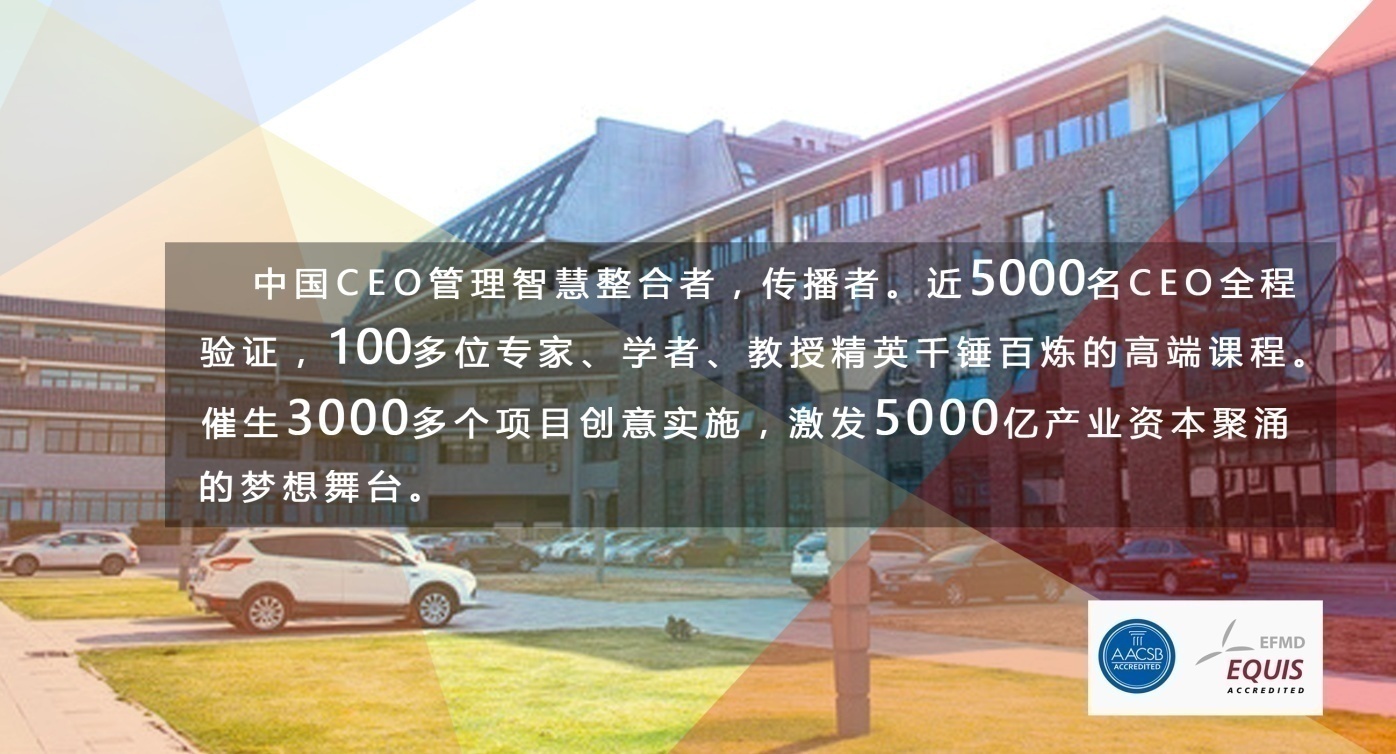 我们的大学北京大学PEKING UNIVERSITY中国第一所国立综合性大学；新文化运动的中心和“五四”运动的策源地；文、理、工、医等学科交融的综合性大学；中国最早开设商科教育的大学；中国首批获国家认可创办EMBA教育的院校；被学子们评为“最有情怀的大学”。我们的荣誉   北大CEO在国内被誉为“中国最具特色CEO项目”“最佳创新教育产品”   北大CEO在国内校友会中，被誉为“万名校友，资源共享”项目   北大CEO主创人员荣获北京大学优秀教育成果一等奖我们的培养目标通过系统反思，重构经验，并寻求超越自我、组织变革的路径方法；通过管理交换，以人为镜，找到组织发展的标杆和榜样；通过实地参访，考察国内外一流企业的最佳实践；通过论文写作，梳理企业发展历程，找到关键拐点；通过思辩讨论，探寻基业长青之道。我们的论坛历届论坛嘉宾李  扬 	中国社会科学院 副院长  	            龙永图	博鳌亚洲论坛 原秘书长易  纲	中国人民银行 副行长	                樊  纲	国民经济研究所 所长周其仁  北大国家发展研究院 原院长	        肖  耿	清华—布鲁金斯中心 主任黄益平	花旗银行亚太区首席 经济学家	        汤  敏 	中国发展研究基金会 副秘书长吴晓灵	中国人民银行 原副行长	            姚景源	国家统计局 原总经济师 韩秀云	清华中国经济研究中心 研究员         孟晓苏	中房集团 理事长祁  斌	中国证监会研究中心 主任             李稻葵	清华经济管理学院金融系 主任我们的课程创新课程体系  —— 引领教育新时代我们的老师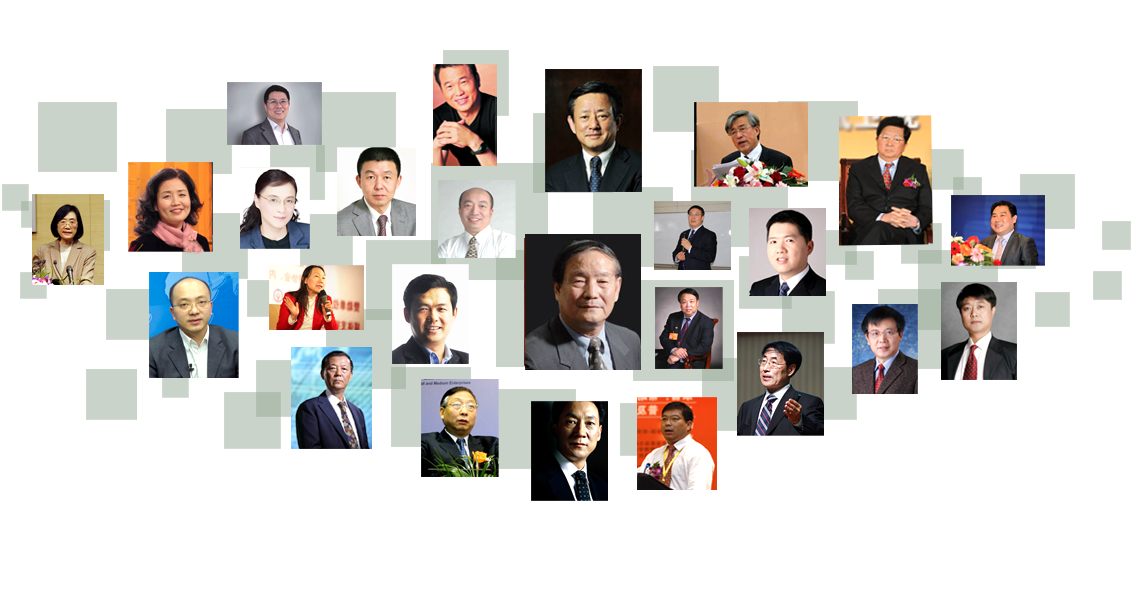 我们的同学它是一个舞台、汇聚了中国CEO中的佼佼者；它是一个窗口，了解新世界和新思想的窗口；当然，归根结底它是一个课堂，远离喧嚣后能静心聆听老师教诲的课堂。李晓红中国恒天集团  董事长通过北大企业CEO研修班的学习，用别人企业几十年的经验，通过教授精彩讲课，让我们在发展的路上少走一些旁路，用短的时间走过别人几十年的路程。段文泉云南省能源投资集团 董事长来到北大企业CEO研修班学习，是我年过半百之后慎重选择。来到北大学习，认真地投入每一课堂，认真地享受校园生活和同学情谊。不同行业、年龄、背景的同学聚集在北大，大家拥有共同目标——成就一番事业。佟振茂黑龙江东兴集团 董事长北大企业CEO研修班金融课程使我能够亲耳聆听国内外知名金融教师的真知灼见，并有机会近距离观察领先金融机构的实践与操作，从另一个层面打开了一扇学习的窗口。薛  芳蒙牛集团  CFO部分学员企业我们欢迎你招生对象企业董事长、CEO、总经理等企业高管；银行、证券等金融机构的决策者及高级管理者； 上市公司和拟上市公司的高层管理者； 控股公司/集团公司高层管理人员； 各类从事实业、股权投资或投资管理的专业人士和高层管理者。------------------------------------------------------------------------------------------------学习安排学制一年，每月集中授课2天（六、日）。------------------------------------------------------------------------------------------------学习费用RMB 78000元/人（学员学习期间的食宿费、交通费自理）。------------------------------------------------------------------------------------------------学籍登记表                                                               本人签字              -一、中的精神：实用理性的辩证智慧一、中的精神：实用理性的辩证智慧第一模块：中国传统管理思想的传承与进化第一模块：中国传统管理思想的传承与进化第二模块：中国根基的企业文化价值观塑造第二模块：中国根基的企业文化价值观塑造第三模块：中国企业的人力资源战略第三模块：中国企业的人力资源战略二、变的策略：高度权变的调适思考二、变的策略：高度权变的调适思考第一模块：中国经济之变局 第一模块：中国经济之变局 第二模块：变动环境中企业战略思维与创新第二模块：变动环境中企业战略思维与创新三、强的领袖：后CEO的德、魅与愿三、强的领袖：后CEO的德、魅与愿第一模块：卓越领导之道第一模块：卓越领导之道第二模块：领导力开发与实践第二模块：领导力开发与实践第三模块：文化、伦理与领导第三模块：文化、伦理与领导四、家的组织：中国色彩的组织控制与治理    四、家的组织：中国色彩的组织控制与治理    第一模块：中国企业的公司治理与现代企业制度                                   第一模块：中国企业的公司治理与现代企业制度                                   第二模块：企业治理结构和企业文化问题第二模块：企业治理结构和企业文化问题第三模块：企业风险与内部控制  第三模块：企业风险与内部控制  第四模块：股票期权与经理人激励第四模块：股票期权与经理人激励第五模块：公司法案例分析第五模块：公司法案例分析五、和的环境：政治分寸与关系和谐五、和的环境：政治分寸与关系和谐第一模块：领导者公共形象塑造第一模块：领导者公共形象塑造第二模块：新一代政企关系第二模块：新一代政企关系六、学的创新：标杆模仿与整合再造六、学的创新：标杆模仿与整合再造第一模块：管理创新的前沿与实践第一模块：管理创新的前沿与实践第二模块：变革过程与组织适应第二模块：变革过程与组织适应第三模块：技术创新与组织变革第三模块：技术创新与组织变革第四模块：文化变革第四模块：文化变革第五模块：基于网络的创新与变革管理第五模块：基于网络的创新与变革管理标杆企业考察：阿里巴巴 京东 腾讯 海尔 娃哈哈 联想 红塔集团 褚橙 格力 中坤集团 茅台集团…标杆企业考察：阿里巴巴 京东 腾讯 海尔 娃哈哈 联想 红塔集团 褚橙 格力 中坤集团 茅台集团…七、搏的营销：从草根到极致的战争七、搏的营销：从草根到极致的战争第一模块：互联网思维与新媒体营销第一模块：互联网思维与新媒体营销第二模块：深度营销战略第二模块：深度营销战略第三模块：关键客户关系管理第三模块：关键客户关系管理第四模块：品牌塑造与整合营销第四模块：品牌塑造与整合营销第五模块：切割营销第五模块：切割营销第六模块：企业营销管理沙盘与实践        八、苛的运营：速度制胜时代的金融布局八、苛的运营：速度制胜时代的金融布局第一模块：全球化与货币交易第一模块：全球化与货币交易第二模块：商业模式设计与金融策略第三模块：财务管理与税务筹划第四模块：并购、重组与整合（含海外投资）第四模块：并购、重组与整合（含海外投资）第五模块：企业上市与发展第五模块：企业上市与发展第六模块：公司金融与资本运作第六模块：公司金融与资本运作第七模块：证券、基金及金融衍生品投资第七模块：证券、基金及金融衍生品投资第八模块：私募股权投融资第八模块：私募股权投融资九、悠远智慧：百年家业九、悠远智慧：百年家业第一模块：中国传统文化与道德经第一模块：中国传统文化与道德经第二模块：美学原理与现代艺术第二模块：美学原理与现代艺术第三模块：佛陀与生命第三模块：佛陀与生命第四模块：轴心时代的希腊与罗马第四模块：轴心时代的希腊与罗马第五模块：中国官阶制度史第五模块：中国官阶制度史第六模块：孙子兵法第六模块：孙子兵法特色体验：高尔夫、马术、网球、越野、登山、滑雪、航海...特色体验：高尔夫、马术、网球、越野、登山、滑雪、航海...雎国余  北大经济学院 党委书记北大经济学院 党委书记王晓毅清华大学历史系 教授樊  纲著名经济学家著名经济学家廖建桥华中科技大学管理学院 副院长魏  炜北大汇丰商学院 副院长北大汇丰商学院 副院长朱立言中国人民大学公共管理学院 教授欧阳良宜欧阳良宜北大汇丰商学院 副教授庞  红中国人民大学财政金融学院 支部书记冯  科北大经济研究所 副所长北大经济研究所 副所长陆满平第一证券有限公司首席经济学家邓小南北大历史学系 教授北大历史学系 教授张  勇南开大学国际法法学研究所 所长姚景源国家统计局 总经济师国家统计局 总经济师贺  强中央财经大学金融学院 教授孟晓苏中国房地产开发集团 董事长中国房地产开发集团 董事长潘  诚中企联管理咨询委员会 执行委员许  健中国人民银行党校 副校长中国人民银行党校 副校长高贤峰山东经济学院 副教授马  俊国防大学 教授国防大学 教授房西苑北京大学国情研究中心 研究员周  立清华大学经济管理学院 教授清华大学经济管理学院 教授李  磊华夏润石投资总裁兼合伙人范  红清华大学新闻与传播学院 教授清华大学新闻与传播学院 教授黄  嵩北大金融与产业发展研究中心 秘书长韩秀云清华大学中国经济研究中心 高级研究员清华大学中国经济研究中心 高级研究员于长滨南开大学戈德学院 副院长金占明清华大学经济管理学院 教授清华大学经济管理学院 教授陈兆杰北京大学民营经济研究院 研究员戴宛辛清华大学新闻与传播学院 教授清华大学新闻与传播学院 教授路长全中央党校MBA  客座教授陈晋蓉清华大学经济管理学院 兼职教授清华大学经济管理学院 兼职教授贺正生宁波康强电子股份有限公司  独立董事邹广文清华大学人文社科学院哲学系 教授清华大学人文社科学院哲学系 教授王一鸣    国家发改委 副秘书长......中铁建设集团蒙牛集团东阿阿胶新疆水利水电集团九阳股份中国商飞深圳来宝高科股份中国建设凯得控股和记黄埔云南能源投资集团包商银行北京能源投资中国民生银行天地源股份中国华电集团......所报班级个人资料个人资料个人资料个人资料个人资料个人资料个人资料个人资料个人资料姓    名英文名（如有）英文名（如有）身份证件种类           身份证        港澳台地区身份证         外籍护照           身份证        港澳台地区身份证         外籍护照           身份证        港澳台地区身份证         外籍护照           身份证        港澳台地区身份证         外籍护照           身份证        港澳台地区身份证         外籍护照           身份证        港澳台地区身份证         外籍护照           身份证        港澳台地区身份证         外籍护照           身份证        港澳台地区身份证         外籍护照证件号码性    别国    籍国    籍出生日期    年   月   日    年   月   日出 生 地出 生 地         省/直辖市      市/县         省/直辖市      市/县         省/直辖市      市/县         省/直辖市      市/县籍    贯    省/直辖市     市    省/直辖市     市民    族民    族政治面貌政治面貌办公地址邮    箱邮    箱手    机办公电话办公电话办公传真办公传真工作背景工作背景工作背景工作背景工作背景工作背景工作背景工作背景工作背景全职工作时间全职工作时间        年     月        年     月        年     月担任管理工作时间担任管理工作时间        年    月        年    月目前工作单位名称目前工作单位名称单位网址单位网址现任职务现任职务技术职称技术职称贵单位员工人数贵单位员工人数你管辖下的员工人数你管辖下的员工人数贵单位上年度总资产贵单位上年度总资产（亿）人民币/美元（亿）人民币/美元（亿）人民币/美元（亿）人民币/美元（亿）人民币/美元（亿）人民币/美元（亿）人民币/美元贵单位上年度净资产贵单位上年度净资产（亿）人民币/美元（亿）人民币/美元（亿）人民币/美元（亿）人民币/美元（亿）人民币/美元（亿）人民币/美元（亿）人民币/美元学籍档案材料学籍档案材料学籍档案材料学籍档案材料学籍档案材料学籍档案材料学籍档案材料学籍档案材料学籍档案材料◆ 二寸蓝底近照 (电子版)  ◆ 二寸蓝底近照 (电子版)  ◆ 二寸蓝底近照 (电子版)  ◆ 二寸蓝底近照 (电子版)  ◆ 清晰的身份证复印件◆ 清晰的身份证复印件◆ 清晰的身份证复印件◆ 清晰的身份证复印件◆ 清晰的身份证复印件◆ 报名申请表◆ 报名申请表◆ 报名申请表◆ 报名申请表◆ 最高学历 、学位证书复印件◆ 最高学历 、学位证书复印件◆ 最高学历 、学位证书复印件◆ 最高学历 、学位证书复印件◆ 最高学历 、学位证书复印件◆ 两张名片◆ 两张名片◆ 两张名片◆ 两张名片◆ 公司简介、营业执照副本复印件◆ 公司简介、营业执照副本复印件◆ 公司简介、营业执照副本复印件◆ 公司简介、营业执照副本复印件◆ 公司简介、营业执照副本复印件请将申请表发回至：请将申请表发回至：请将申请表发回至：请将申请表发回至：请将申请表发回至：请将申请表发回至：请将申请表发回至：请将申请表发回至：请将申请表发回至：北丰商学院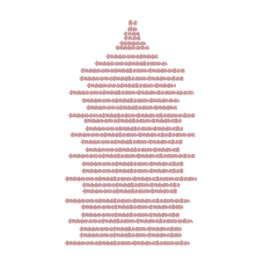 联系人： 李老师电  话：18911736083		微  信：L18911736083本申请表为保密文件，仅供招生委员会使用北丰商学院联系人： 李老师电  话：18911736083		微  信：L18911736083本申请表为保密文件，仅供招生委员会使用北丰商学院联系人： 李老师电  话：18911736083		微  信：L18911736083本申请表为保密文件，仅供招生委员会使用北丰商学院联系人： 李老师电  话：18911736083		微  信：L18911736083本申请表为保密文件，仅供招生委员会使用北丰商学院联系人： 李老师电  话：18911736083		微  信：L18911736083本申请表为保密文件，仅供招生委员会使用北丰商学院联系人： 李老师电  话：18911736083		微  信：L18911736083本申请表为保密文件，仅供招生委员会使用北丰商学院联系人： 李老师电  话：18911736083		微  信：L18911736083本申请表为保密文件，仅供招生委员会使用北丰商学院联系人： 李老师电  话：18911736083		微  信：L18911736083本申请表为保密文件，仅供招生委员会使用北丰商学院联系人： 李老师电  话：18911736083		微  信：L18911736083本申请表为保密文件，仅供招生委员会使用